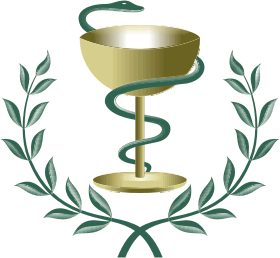 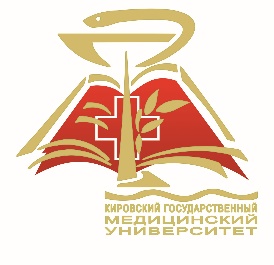 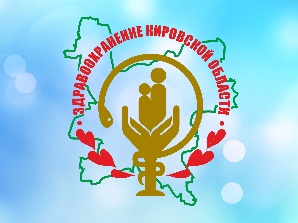 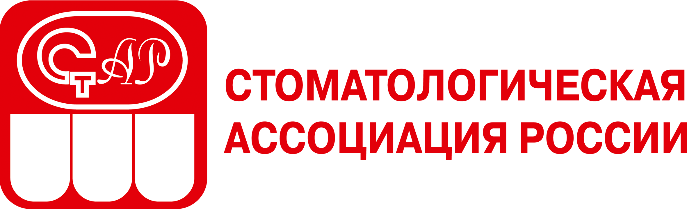 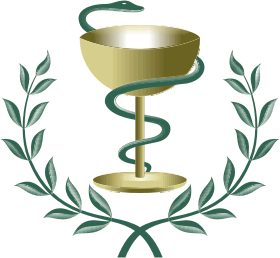 Стоматологическая конференция:посвященная 10-летию образования стоматологического факультета       ФГБОУ ВО Кировский ГМУ Минздрава России"АКТУАЛЬНЫЕ ВОПРОСЫ СТОМАТОЛОГИИ"Дата проведения: 2-6 апреля 2019 Место проведения:  ФГБОУ ВО Кировский ГМУ Минздрава России Организатор конгресса:Федеральное государственное бюджетное образовательное учреждение высшего образования «Кировский  государственный медицинский университет» Министерства здравоохранения Российской ФедерацииСоорганизаторы:Министерство здравоохранения Кировской областиКРОО «Кировская стоматологическая ассоциация»Сопредседатели оргкомитета:Л.М. Железнов  – и.о. ректора ФГБОУ ВО Кировский ГМУ Минздрава России, Заслуженный работник Высшей школы Российской Федерации, д.м.н., профессор; В.К. Леонтьев – академик РАН д.м.н., профессор;И.Н. Халявина – главный внештатный стоматолог Кировской области, председатель КРОО «Кировская стоматологическая ассоциация», к.м.н.Заместители председателя:М.П. Разин – и.о. проректора по научной и инновационной работе ФГБОУ ВО Кировский ГМУ Минздрава России, д.м.н., профессор;С.Н. Громова – заведующий кафедрой стоматологии ФГБОУ ВО Кировский ГМУ Минздрава России, к.м.н., доцент;В.А. Разумный – доцент кафедры стоматологии ФГБОУ ВО Кировский ГМУ Минздрава России,  д.м.н.Ответственный секретарь:Т.Н. Кайсина – доцент кафедры стоматологии ФГБОУ ВО Кировский ГМУ Минздрава России,  к.м.н.,Мероприятие входит в программу Непрерывного медицинского и фармацевтического развития Средневолжского  научно-образовательного медицинского кластера под патронажем академика РАМН В.К.Леонтьева. Участникам будут выданы сертификаты с кредитными единицами.Члены оргкомитетаО.А. Мальцева – доцент кафедры стоматологии ФГБОУ ВО Кировский ГМУ Минздрава России, к.м.н.;Т.А. Дрокина – доцент кафедры стоматологии ФГБОУ ВО Кировский ГМУ Минздрава России, к.м.н.;А.М. Хамадеева – профессор кафедры стоматологии детского возраста   ФГБОУ ВО СамГМУ Минздрава России, д.м.н.;Л.Е. Чернышова – декан ФГБОУ ВО ПГМУ им. Академика Е.А. Вагнера Минздрава России, к.м.н., доцент;Ю.Г. Тарасова – декан стоматологического факультета ФГБОУ ВО ИГМА Минздрава России, д.м.н., доцент;Р.А. Салеев – декан стоматологического факультета ФГБОУ ВО Казанский ГМУ Минздрава России, д.м.н., профессор;А.В. Кочубейник  – декан стоматологического факультета ФГБОУ ВО "ПИМУ" Минздрава России, к.м.н., доцент. РегистрацияДля предварительной регистрации необходимо выслать заполненную регистрационную форму в адрес Оргкомитета по почте или в электронном виде eva.shilnikova@inbox.ru РЕГИСТРАЦИОННАЯ ФОРМАучастника Всероссийской научно-практической конференции с международным участием  " АКТУАЛЬНЫЕ ВОПРОСЫ СТОМАТОЛОГИИ "Фамилия ____________________________________________________________________Имя_________________________________________________________________________Отчество ____________________________________________________________________________Должность __________________________________________________________________________Ученая степень ___________________________ Ученое звание _________________________________Планируемое участие в конференции: пленарный доклад, секционный доклад, без доклада, Место работы _______________________________________________________________________Служебный адрес с индексом__________________________________________________________Домашний адрес с индексом (по желанию)__________________________________________Телефон:     служебный с кодом города_________________________________________________         домашний с кодом города(или мобильный)__________________________________E-mail______________________________________________________________________________Дата заезда________________________________выезда____________________________________Дата заполнения карты_______________________________________________________________Подпись____________________________________________________________________________Регистрационную форму необходимо выслать в адрес Оргкомитета  электронном виде не позднее   20 января 2019 года (для докладчиков), до 17 марта 2018г. – для остальных участников. Контактное лицо: Громова Светлана Николаевна, тел. (8332) 67-10-28,сот. 8-912-724-47-67 Шильникова Евгения Вадимовна  eva.shilnikova@inbox.ru